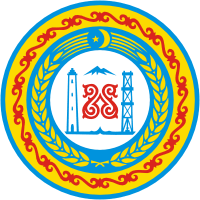            АДМИНИСТРАЦИЯХУЛАНДОЙСКОГО СЕЛЬСКОГОПОСЕЛЕНИЯ ШАРОЙСКОГОМУНИЦИПАЛЬНОГО РАЙОНАЧЕЧЕНСКОЙ РЕСПУБЛИКИ  ШАРОЙН МУНИЦИПАЛЬНИ                                   Главе администрации    К1ОШТАН АДМИНИСТРАЦИ                                Шаройского муниципального района     ХУЛАНДОЙН ЮЬРТАН                                        Р.Н.МагомедовуНОХЧИЙН РЕСПУБЛИКАН          366413, Чеченская Республика,Шаройский  район, с. Хуландой, ул.Лесная  №7Тел:8(967)951-84-74 Email:admihulando@mail.ru      ОКПО 49484239, ОГРН 1022001544135          ИНН 2019000022, КПП201901001      Во исполнение перечня поручения Главы Чеченской Республики Р.А.Кадырова (совещание от 12.10.2017 года № 01-26) администрация Хуландойского сельского поселения предоставляет информацию за 2  квартал 2019года. По исполнению п.1.  1.Осуществляется работа размещения сведений о вакансиях на официальном сайте: hulando.ru Хуландойского сельского поселения С уважением,Глава администрации                                       У.И.Мулаев 27.06.2019г.№ 140